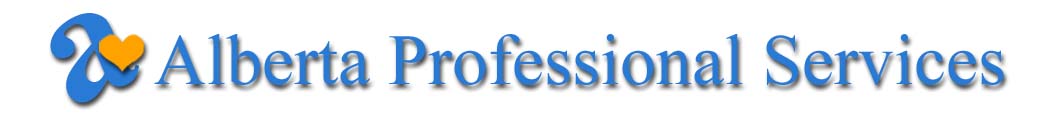 New Employee Registration for the College of Direct Support - Online learningName:Department, Location, & Supervisor:Email:Last 4# of Social Security:Hire date:☐ I have used the College of Direct Support in the past with another employer and I would like to have my transcripts transferred. I understand that it is my responsibility to complete my online training requirements within 90-days of starting work. Name: ________________________________ date: __________